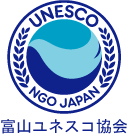 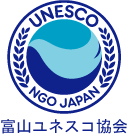 Ｎｏ．　　　　　　　――――――――　　（協会用）　　入　会　申　込　書年　　月　　日　　――――――――――――　　ユネスコの趣旨に賛同し個人会員　・　法人維持会員　　として入会を申し込みます。ふりがな氏名（法人名）：―――――――――――――――――――――――――――――〒住所：―――――――――――――――――――――――――――――――――生年月日：　大正 ・ 昭和 ・ 平成　　　年　　　月　　　日――――――――――――――――――――――――――――TEL：　　　　　　　　　　　　　　　FAX：―――――――――――――――　　　―――――――――――――――E-mail：―――――――――――――――――――――――――――――紹介者：―――――――――――――――――〔年会費〕（一口）　 個人会員　　　\3,000 以上 （青年会員(35歳未満)は\1,000）法人維持会員　\10,000【会費振込先】　　　北陸銀行　　　県庁内支店（普通預金）　　4185710（口座名義）　　富山ユネスコ協会【申込先】　〒930-0002　富山市新富町一丁目２番３号ＣｉＣビル３階「とやま市民交流館」内富山ユネスコ協会事務局（FAX：０７６－４３１－４５６０）E-mail  tomiyukyou@etude.ocn.ne.jp